Učno gradivo za 6. teden izobraževanja na daljavo (20.  4.  2020  –  24.  4. 2020)GUM, 6. razredPozdravljeni v 6. tednu drugačnega pouka. Danes bomo nadaljevali  s temo PLESNA GLASBA, 2. del  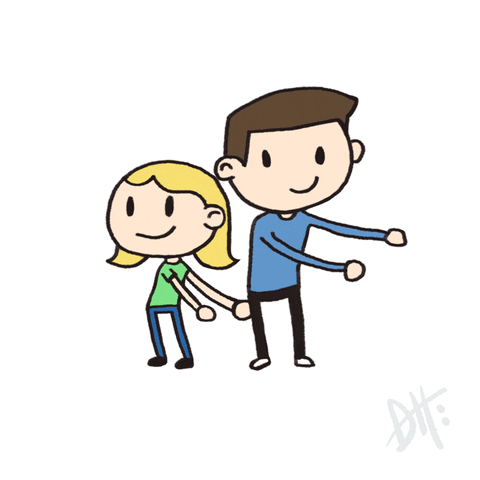 Za začetek ponovno zapleši ples merenge. https://www.youtube.com/watch?v=daaHi0jtHlwČe  povezava ne deluje, poskusi na youtube vtipkati različna  gesla (merengue dance,…). Zdaj pa k novemu plesu, ki se imenuje  ANGLEŠKI VALČEK.Oglej si video in zapleši:https://www.youtube.com/watch?v=ni2JzQx6mpchttps://www.youtube.com/watch?v=ANdI-51xT3MNaloga bo uspešno opravljena, če boš do 25. 4. 2020 na moj naslov poslal odgovore na vprašanja: V kakšnem taktovskem načinu je zapisan  angleški valček (v dvodobnem ali v tridobnem)?Kakšna so oblačila tekmovalnih plesnih parov (za klasične plese, kot je angleški valček)?https://www.youtube.com/watch?v=clzZFNlRzyMAli si uspel koga navdušiti, da je zaplesal s tabo in kako vama je uspelo?Vprašanja in odgovore lepo zapiši tudi v zvezek!Neobvezna naloga:V zvezek nariši  plesni par, ki pleše valček ali pa se posnemi  in pošlji video! ocepek.metka@os-mezica.siOstani doma, ostani zdrav!  ♪♪♪♪♪♪♪♪♪♪♪♪♪♪♪♪♪♪♪♪♪♪♪♪♪♪♪♪♪♪♪♪♪♪♪♪♪♪♪♪♪♪♪♪♪♪♪♪